              ШЕСТОЕ ЗАСЕДАНИЕ СОБРАНИЯ ДЕПУТАТОВ      БАТЫРЕВСКОГО МУНИЦИПАЛЬНОГО ОКРУГА ПЕРВОГО СОЗЫВАВ соответствии с Градостроительным кодексом Российской Федерации и в целях приведения в соответствие с действующим законодательством, Собрание депутатов Батыревского муниципального округа решило:  1.Внести в Правила землепользования и застройки Батыревского сельского поселения Батыревского района Чувашской Республики, утвержденное решением Собрания депутатов Батыревского сельского поселения Батыревского района Чувашской Республики от 11.09.2020 №42/3 изменения согласно приложению 1:2.Настоящее решение вступает в силу после его официального опубликования Председатель Собрания депутатовБатыревского муниципального округа     Чувашской Республики                                                                                      Н.А. ТинюковИсполняющий полномочия главыБатыревского муниципального округаЧувашской Республики                                                                                      Н.А. ТинюковПриложение №1							к решению Собрания депутатов 							Батыревского муниципального округаЧувашской Республики 							от 16.12.2022 № 6/17СодержаниеВведение	3Раздел 1. Обоснование внесения изменений в Правила землепользования и застройки	4Раздел 2. Изменения, вносимые в Правила	52.1. Изменения, вносимые в текстовую часть Правил	52.2. Изменения, вносимые в графическую часть Правил	32ВведениеПроект о внесении изменений в Правила землепользования и застройки Батыревского сельского поселения Батыревского района Чувашской Республики, утвержденные решением Собрания депутатов Батыревского сельского поселения Батыревского района от 11.09.2020 №42/3 (в редакции решений от 17.12.2021 №13/4) (далее – проект о внесения изменений в Правила) выполнен на основании:Постановления главы администрации Батыревского сельского поселения Батыревского района от 16.09.2022 №68/1 «О подготовке проекта о внесении изменений в Правила землепользования и застройки Батыревского сельского поселения Батыревского района Чувашской Республики, утвержденные решением Собрания депутатов Батыревского сельского поселения Батыревского района Чувашской Республики от 11.09.2020 №42/3 (в редакции решений от 17.12.2021 №13/4)» (далее – постановление о подготовке Проекта о внесении изменений);договора №122-З от 20.10.2022 на выполнение работ по подготовке проекта о внесении изменений в Правила землепользования и застройки Батыревского сельского поселения Батыревского района Чувашской Республики;технического задания на выполнение работ по подготовке проекта о внесении изменений в Правила землепользования и застройки Батыревского сельского поселения Батыревского района Чувашской Республики.При разработке проекта о внесении изменений в Правила были использованы:Градостроительный кодекс РФ от 29.12.2004 №190-ФЗ.Земельный кодекс Российской Федерации от 25.10.2001 №136-ФЗ.Федеральный закон от 06.10.2003 №131-ФЗ «Об общих принципах организации местного самоуправления в Российской Федерации».Закон Чувашской Республики «О регулировании градостроительной деятельности в Чувашской Республике».Федеральный закон от 24.07.2007 №221 «О кадастровой деятельности».Федеральный закон от 18.06.2001 №78-ФЗ «О землеустройстве».Постановление Правительства РФ от 31.12.2015 № 1532 «Об утверждении Правил предоставления документов, направляемых или предоставляемых в соответствии с частями 1, 3 - 13, 15, 15(1), 15.2 статьи 32 Федерального закона «О государственной регистрации недвижимости» в федеральный орган исполнительной власти (его территориальные органы), уполномоченный Правительством Российской Федерации на осуществление государственного кадастрового учета, государственной регистрации прав, ведение Единого государственного реестра недвижимости и предоставление сведений, содержащихся в Едином государственном реестре недвижимости".Классификатор видов разрешенного использования земельных участков, утвержденный приказом Росреестра от 10.11.2020 № П/0412;Приказ Росреестра от 20.04.2021 № П/0166 «О внесении изменений в классификатор видов разрешенного использования земельных участков, утвержденный приказом Федеральной службы государственной регистрации, кадастра и картографии от 10 ноября 2020 г. № П/0412».Приказ Минэкономразвития России от 09.01.2018 № 10 «Об утверждении Требований к описанию и отображению в документах территориального планирования объектов федерального значения, объектов регионального значения, объектов местного значения и о признании утратившим силу приказа Минэкономразвития России от 7 декабря 2016 г. №793».Приказ Минэкономразвития России №650 от 23.11.2018 «Об установлении формы графического описания местоположения границ населенных пунктов, территориальных зон, особо охраняемых природных территорий, зон с особыми условиями использования территории, формы текстового описания местоположения границ населенных пунктов, территориальных зон, требований к точности определения координат характерных точек границ населенных пунктов, территориальных зон, особо охраняемых природных территорий, зон с особыми условиями использования территории, формату электронного документа, содержащего сведения о границах населенных пунктов, территориальных зон, особо охраняемых природных территорий, зон с особыми условиями использования территории, и о признании утратившими силу приказов Минэкономразвития России от 23 марта 2016 г. № 163 и от 4 мая 2018 г. № 236».Другие нормативные правовые акты Российской Федерации, Чувашской Республики, органа местного самоуправления по вопросам землепользования и застройки.Проект внесения изменений в Правила выполнен в технологии ГИС, в системе координат МСК-21 с использованием компьютерной программы Mapinfo.Раздел 1. Обоснование внесения изменений в Правила землепользования и застройкиПравила землепользования и застройки Батыревского сельского поселения Батыревского района Чувашской Республики (далее – Правила) утверждены решением Собрания депутатов Батыревского сельского поселения Батыревского района Чувашской Республики от 11.09.2020 №42/3 (в редакции решений от 17.12.2021 №13/4).Основаниями для рассмотрения главой администрации сельского поселения вопроса о внесении изменений в Правила являются:заявления собственников земельных участков с кадастровыми номерами 21:08:240216:210, 21:08:240216:211, 21:08:490101:560 от 25.08.2022;пункт 2 части 2, пункт 5 части 3, часть 4 и 5 статьи 33 Градостроительного кодекса Российской Федерации (далее – ГрК РФ);протокол заседания Комиссии по подготовке проекта правил землепользования и застройки администрации Батыревского сельского поселения Батыревского района (далее – Комиссия) от 26.08.2022 №1;рекомендации, содержащиеся в заключении Комиссии от 26.08.2022 №1;На основании вышеуказанных оснований главой администрации Батыревского сельского поселения Батыревского района Чувашской Республики было принято постановление о подготовке Проекта о внесении изменений в Правила землепользования и застройки в части:приведения карты градостроительного зонирования и зон с особыми условиями использования территории в соответствие с изменениями, внесенными в генеральный план решением Собрания депутатов Батыревского сельского поселения Батыревского района Чувашской Республики от 25.08.2022 №16/2, посредством изменения границ территориальной зоны застройки малоэтажными многоквартирными жилыми домами (Ж-2) и территориальной зоны сельскохозяйственного использования (СХ-2) в соответствии с новыми границами с. Батырево (реестровый номер 21:08-4.40);приведения видов разрешенного использования земельных участков в градостроительном регламенте территориальной зоны сельскохозяйственного использования (СХ-2), территориальной зоны застройки индивидуальными жилыми домами (Ж-1), территориальной зоны застройки малоэтажными многоквартирными жилыми домами (Ж-2), общественно-деловой территориальной зоны (О) в соответствие с Классификатором видов разрешенного использования земельных участков, утвержденным приказом Росреестра от 10.11.2020 №П/0412;отображения на карте градостроительного зонирования и зон с особыми условиями использования территории границ зон с особыми условиями использования территории, поставленными на кадастровый учёт в период 2019-2022 гг.;установления на земельном участке с кадастровым номером 21:08:490101:560 общей площадью 12460 кв. м., относящегося к землям сельскохозяйственных угодий в составе земель сельскохозяйственного назначения (СХ-1), территориальной зоны сельскохозяйственного использования (СХ-2);установления на земельных участках с кадастровыми номерами 21:08:240216:210 и 21:08:240216:211 территориальной зоны застройки индивидуальными жилыми домами (Ж-1), вместо территориальной зоны сельскохозяйственного использования (СХ-2);снятия территориальной зоны кладбищ (СК) с земельного участка с кадастровым номером 21:08:240301:513, относящегося к землям сельскохозяйственных угодий в составе земель сельскохозяйственного назначения (СХ-1);выполнения графических описаний местоположения границ территориальных зон Ж-1, Ж-2, СХ-2, СК в соответствии с внесенными изменениями.Проектом внесения изменений в Правила изменения вносятся в текстовую и графическую части.Раздел 2. Изменения, вносимые в ПравилаИзменения, вносимые в текстовую часть ПравилВ разделе III:Статью 33 изложить в следующей редакции:«Статья 33. Градостроительный регламент зоны застройки индивидуальными жилыми домами (Ж-1)Указанная зона включает территории, предназначенные для индивидуального жилищного строительства, ведения личного подсобного хозяйства, садоводства и огородничества, социального и коммунально-бытового назначения.Ограничения использования земельных участков и объектов капитального строительства отображены на карте градостроительного зонирования и зон с особыми условиями использования территории. Границы зон с особыми условиями использования территории и их характеристики устанавливаются в соответствии с законодательством Российской Федерации, субъектов Российской Федерации и другими нормативными правовыми актами. Общие требования градостроительного регламента в части ограничений использования земельных участков и объектов капитального строительства приведены в статье 32 настоящих Правил.Виды разрешенного использования земельных участков и объектов капитального строительства, предельные размеры земельных участков и другие параметры разрешенного строительства, реконструкции объектов капитального строительства зоны Ж-1:Примечания:В случае если фактические размеры земельных участков для индивидуального жилищного строительства или ведения личного подсобного хозяйства (приусадебный земельный участок), находящиеся на праве собственности и ином праве у граждан (до введения в действие настоящих Правил), превышают максимальные размеры, установленные в настоящем пункте, максимальная площадь земельного участка принимается в соответствии с правоустанавливающими документами.Предельные (максимальные и минимальные) размеры земельных участков, предоставляемых гражданам в собственность (за плату или бесплатно), в аренду из земель находящихся в муниципальной собственности или государственная собственность на которые не разграничена для индивидуального жилищного строительства, личного подсобного хозяйства, дачного строительства, садоводства, огородничества, устанавливаются нормативными правовыми актами органов местного самоуправления.К индивидуальному жилищному строительству относится отдельно стоящее здание с количеством надземных этажей не более чем три, высотой не более двадцати метров, которое состоит из комнат и помещений вспомогательного использования, предназначенных для удовлетворения гражданами бытовых и иных нужд, связанных с их проживанием в таком здании, и не предназначено для раздела на самостоятельные объекты недвижимости. Понятия "объект индивидуального жилищного строительства", "жилой дом" и "индивидуальный жилой дом" применяются в одном значении. При этом параметры, устанавливаемые к объектам индивидуального жилищного строительства, в равной степени применяются к жилым домам, индивидуальным жилым домам, в том числе размещаемым на приусадебных земельных участках личных подсобных хозяйств в границах населенного пункта, садовых земельных участках, если иное не предусмотрено федеральными законами и нормативными правовыми актами Российской Федерации.Под этажностью следует понимать количество надземных этажей, в том числе технического этажа, мансардного, а также цокольного этажа, если верх его перекрытия находится выше средней планировочной отметки земли не менее чем 2 метра.Минимальная ширина земельного участка для  индивидуального жилищного строительства, ведения личного подсобного хозяйства (приусадебный земельный участок) по уличному фронту рекомендуется не менее – 18 метров.В условиях сложившейся индивидуальной застройки, при реконструкции индивидуального жилого дома допускается сохранение существующего отступа от границ соседнего земельного участка без увеличения площади застройки жилого дома.Минимальный отступ зданий, строений, сооружений от красных линий улиц, красных улиц проездов составляет:для блокированных, малоэтажных многоквартирных жилых домов, среднеэтажных жилых домов, общественных зданий, отдельно стоящих учреждений и предприятий обслуживания (за исключением индивидуальных жилых домов, жилых домов на приусадебном земельном участке для ведения личного подсобного хозяйства, жилых домов со встроенно-пристроенными предприятиями обслуживания, детских дошкольных и общеобразовательных учреждений), производственных зданий: от красных линий улиц – 5 метров, от красных линий проездов – 3 метра;для индивидуальных жилых домов, жилых домов на приусадебном земельном участке для ведения личного подсобного хозяйства, многоквартирных жилых домов со встроенно-пристроенными предприятиями обслуживания: от красных линий улиц – 3 метра, от красных линий проездов – 3 метра;для детских дошкольных и общеобразовательных учреждений: от красных линий улиц – 25 метров, от красных линий проездов – 3 метра.Для временного хранения легковых автомобилей следует предусматривать открытые стоянки из расчета не менее чем для 70% расчетного парка легкового автотранспорта в том числе:в жилых районах – 30%;в производственных зонах – 10%;в зонах отдыха – 15%.Размер земельных участков гаражей и открытых автостоянок следует принимать в кв.м/машино-место: для одноэтажных гаражей – 30, для наземных стоянок – 25.В общественно-деловых зонах площадь участка для стоянки одного автомобиля на автостоянках следует уменьшать до 22,5 кв.м., а при примыкании участков к проезжей части улиц и проездов до 18,0 кв.м. на автомобиль.Допустимая площадь озелененной территории для:индивидуальных жилых домов, садовых участков – не менее 40%;многоквартирных жилых домов – не менее 25%;детских дошкольных и общеобразовательных учреждений – не менее 50%;прочие объекты, в том числе производственные предприятия за исключением объектов коммунального хозяйства, объектов сельскохозяйственного использования, объектов транспорта – не менее 15%;объекты коммунального хозяйства, объекты сельскохозяйственного использования, объекты транспорта – не установлено.парки, скверы, зоны отдыха – в соответствии с местными нормативами градостроительного проектирования.Требования к размерам и озеленению санитарно-защитных зон следует принимать в соответствии с техническими регламентами, СанПиНами и иными нормативными документами, но не менее 60% территории земельного участка.Минимальный размер земельного участка для многоквартирных жилых зданий разной этажности определяется по формуле: Smin = 0,92 х Sобщ.площ., где 0,92 – удельный показатель земельной доли для жилых зданий разной этажности, при норме жилищной обеспеченности 18 кв.м.на человека. Для иной нормы согласно расчету: 0,92 х 18/n, где n – принятая в документации по планировке территории норма жилищной обеспеченности, Sобщ.площ. – общая площадь жилых помещений в жилом здании, кв.м.Требования к ограждениям земельных участков индивидуальных жилых домов:максимальная высота ограждений – 2 метров;ограждение в виде декоративного озеленения – 1,2 метров;Высота гаражей – не более 5 метров;Высота вспомогательных зданий и сооружений:до верха плоской кровли – не более 3 метров;до конька скатной кровли – не более 5 метров.В целях наименьшего затенения соседних участков расстояние от дома, хозяйственных построек, и сооружений до границ соседних участков, расположенных с востока, севера и запада и промежуточных положений, должно составлять не менее 0,5 высоты указанных строений (сооружений), измеренной от планировочной отметки земли до конька крыши (до верхней отметки сооружений) с соблюдением следующих минимальных планировочных и нормативных требований к размещению: расстояние между фронтальной границей участка и основным строением – до 6 метров;до границы соседнего участка расстояния по санитарно-бытовым и зооветеринарным по требованиям должны быть:от усадебного одно-, двухэтажного дома – не менее 3 метров;от постройки для содержания скота и птицы – не менее 4 метров;от хозяйственных и прочих построек – не менее 1 метра;открытой стоянки – не менее 1 метра;отдельно стоящего гаража – не менее 1 метра;от стволов высокорослых деревьев – не менее 4 метров;среднерослых – не менее 2 метров;от кустарника – не менее 1 метра;от открытой стоянки – не менее 1 метра;расстояние от полотна дороги до ограждения – не менее 2 метров;благоустройство придомовой территории со стороны улицы перед ограждением допускает озеленение не выше 2 метров;при наличии расстояния между проезжей частью и ограждением более 2 метров. допускается озеленение выше 2 метров, воздушный проём от линии электропередач до верха озеленения не менее 1 метров.Допускается блокировка хозяйственных построек на смежных приусадебных участках по взаимному согласию собственников жилого дома и в случаях, обусловленных историко-культурными охранными сервитутами, а также блокировка хозяйственных построек к основному строению.Вспомогательные строения, за исключением гаражей, размещать со стороны улиц не допускается. Ограничения, связанные с размещением оконных проемов, выходящих на соседние землевладения: расстояния от окон жилых помещений до хозяйственных и прочих строений, расположенных на соседних участках, должно быть не менее 6 метров.В соответствии с Классификатором видов разрешенного использования земельных участков на приусадебных земельных участках с видом разрешенного использования "для ведения личного подсобного хозяйства" (код 2.2) возможно производство сельскохозяйственной продукции, что подразумевает под собой размещение зданий, сооружений, используемых для производства, хранения и первичной переработки сельскохозяйственной продукции.В сельских поселениях в пределах жилой группы малоэтажных многоквартирных жилых домов допускается размещение группы сараев не более 30 блоков каждая. Площадь одного блока от 6 кв.м. до 24 кв.м. Площадь застройки сблокированных сараев не должна превышать 800 кв.м. (пункт 7.3 СП 42.13330.2016 Градостроительство. Планировка и застройка городских и сельских поселений). В Классификаторе видов разрешенного использования земельных участков данный вид разрешенного использования отсутствует. В этом случае возможно применение вида разрешенного использования земельного участка "Хранение и переработка сельскохозяйственной продукции" с кодом 1.15.К садовому земельному участку относится земельный участок, предназначенный для отдыха граждан и (или) выращивания гражданами для собственных нужд сельскохозяйственных культур с правом размещения садовых домов, жилых домов, хозяйственных построек и гаражей.К огородному земельному участку относится земельный участок, предназначенный для отдыха граждан и (или) выращивания гражданами для собственных нужд сельскохозяйственных культур с правом размещения хозяйственных построек, не являющихся объектами недвижимости, предназначенных для хранения инвентаря и урожая сельскохозяйственных культур. В составе указанной зоны допускается размещение отдельно стоящих вспомогательных объектов (склады), необходимых для осуществления предпринимательской деятельности. Использование земельных участков и объектов капитального строительства в границах водоохранных зон и прибрежных защитных полос осуществлять в соответствии с требованиями статьи 65 Водного кодекса Российской Федерации.Действие настоящего регламента не распространяется на земельные участки:в границах территорий памятников и ансамблей, включенных в единый государственный реестр объектов культурного наследия (памятников истории и культуры) народов Российской Федерации, а также в границах территорий памятников или ансамблей, которые являются выявленными объектами культурного наследия и решения о режиме содержания, параметрах реставрации, консервации, воссоздания, ремонта и приспособления которых принимаются в порядке, установленном законодательством Российской Федерации об охране культурного наследия;в границах территорий общего пользования;предназначенные для размещения линейных объектов и (или) занятые линейными объектами;предоставленные для добычи полезных ископаемых.»Статью 34 изложить в следующей редакции:«Статья 34. Градостроительный регламент зоны застройки малоэтажными многоквартирными жилыми домами (Ж-2)Указанная зона включает территории, предназначенные для малоэтажной многоквартирной жилой застройки (4 эт. включительно), социального и коммунально-бытового, а также общественно - делового назначения. Допускается размещение блокированных и среднеэтажных жилых домов.Ограничения использования земельных участков и объектов капитального строительства отображены на карте градостроительного зонирования и зон с особыми условиями использования территории. Границы зон с особыми условиями использования территории и их характеристики устанавливаются в соответствии с законодательством Российской Федерации, субъектов Российской Федерации и другими нормативными правовыми актами. Общие требования градостроительного регламента в части ограничений использования земельных участков и объектов капитального строительства приведены в статье 32 настоящих Правил.Виды разрешенного использования земельных участков и объектов капитального строительства, предельные размеры земельных участков и другие параметры разрешенного строительства, реконструкции объектов капитального строительства зоны Ж-2:Примечания:1. Минимальный отступ зданий, строений, сооружений от красных линий улиц, красных улиц проездов составляет:а) для блокированных, малоэтажных многоквартирных жилых домов, среднеэтажных жилых домов, общественных зданий, отдельно стоящих учреждений и предприятий обслуживания (за исключением жилых домов со встроенно-пристроенными предприятиями обслуживания, детских дошкольных и общеобразовательных учреждений), производственных зданий:от красных линий улиц – 5 метров, от красных линий проездов – 3 метра;б) для многоквартирных жилых домов со встроенно-пристроенными предприятиями обслуживания:от красных линий улиц – 3 метра, от красных линий проездов – 3 метра;в) для детских дошкольных и общеобразовательных учреждений:от красных линий улиц – 25 метров, от красных линий проездов – 3 метра.2. Минимальный размер земельного участка для многоквартирных жилых зданий разной этажности определяется по формуле: Smin = 0,92 х Sобщ.площ., где 0,92 – удельный показатель земельной доли для жилых зданий разной этажности, при норме жилищной обеспеченности 18 кв.м.на человека. Для иной нормы согласно расчету: 0,92 х 18/n, где n – принятая в документации по планировке территории норма жилищной обеспеченности, Sобщ.площ. – общая площадь жилых помещений в жилом здании, кв.м.3. В составе указанной зоны допускается размещение вспомогательных объектов, необходимых для осуществления предпринимательской деятельности.4. Под этажностью следует понимать количество надземных этажей, в том числе технического этажа, мансардного, а также цокольного этажа, если верх его перекрытия находится выше средней планировочной отметки земли не менее чем 2 метра.5. Для временного хранения легковых автомобилей следует предусматривать открытые стоянки из расчета не менее чем для 70% расчетного парка легкового автотранспорта в том числе:в жилых районах – 30%;в производственных зонах – 10%;в зонах отдыха – 15%.Размер земельных участков гаражей и открытых автостоянок следует принимать в кв.м/машино-место: для одноэтажных гаражей – 30, для наземных стоянок – 25.В общественно-деловых зонах площадь участка для стоянки одного автомобиля на автостоянках следует уменьшать до 22,5 кв.м., а при примыкании участков к проезжей части улиц и проездов до 18,0 кв.м. на автомобиль.Допустимая площадь озелененной территории для:индивидуальных жилых домов, садовых участков – не менее 40%;многоквартирных жилых домов – не менее 25%;детских дошкольных и общеобразовательных учреждений – не менее 50%;прочие объекты, в том числе производственные предприятия за исключением объектов коммунального хозяйства, объектов сельскохозяйственного использования, объектов транспорта – не менее 15%;объекты коммунального хозяйства, объекты сельскохозяйственного использования, объекты транспорта – не установлено.парки, скверы, зоны отдыха – в соответствии с местными нормативами градостроительного проектирования.Требования к размерам и озеленению санитарно-защитных зон следует принимать в соответствии с техническими регламентами, СанПиНами и иными нормативными документами, но не менее 60% территории земельного участка.В сельских поселениях в пределах жилой группы малоэтажных многоквартирных жилых домов допускается размещение группы сараев не более 30 блоков каждая. Площадь одного блока от 6 кв.м. до 24 кв.м. Площадь застройки сблокированных сараев не должна превышать 800 кв.м. (пункт 7.3 СП 42.13330.2016 Градостроительство. Планировка и застройка городских и сельских поселений). В Классификаторе видов разрешенного использования земельных участков данный вид разрешенного использования отсутствует. В этом случае возможно применение вида разрешенного использования земельного участка "Хранение и переработка сельскохозяйственной продукции" с кодом 1.15.В составе указанной зоны допускается размещение отдельно стоящих вспомогательных объектов (склады), необходимых для осуществления предпринимательской деятельности. Использование земельных участков и объектов капитального строительства в границах водоохранных зон и прибрежных защитных полос осуществлять в соответствии с требованиями статьи 65 Водного кодекса Российской Федерации.Действие настоящего регламента не распространяется на земельные участки:в границах территорий памятников и ансамблей, включенных в единый государственный реестр объектов культурного наследия (памятников истории и культуры) народов Российской Федерации, а также в границах территорий памятников или ансамблей, которые являются выявленными объектами культурного наследия и решения о режиме содержания, параметрах реставрации, консервации, воссоздания, ремонта и приспособления которых принимаются в порядке, установленном законодательством Российской Федерации об охране культурного наследия;в границах территорий общего пользования;предназначенные для размещения линейных объектов и (или) занятые линейными объектами;предоставленные для добычи полезных ископаемых.»Статью 35 изложить в следующей редакции:«Статья 35. Градостроительный регламент общественно-деловой зоны (О)Указанная зона включает объекты делового, общественного и коммерческого назначения, а также социального и коммунально-бытового назначения. Допускается размещение малоэтажных многоквартирных жилых домов, блокированных жилых домов.Ограничения использования земельных участков и объектов капитального строительства отображены на карте градостроительного зонирования и зон с особыми условиями использования территории. Границы зон с особыми условиями использования территории и их характеристики устанавливаются в соответствии с законодательством Российской Федерации, субъектов Российской Федерации и другими нормативными правовыми актами. Общие требования градостроительного регламента в части ограничений использования земельных участков и объектов капитального строительства приведены в статье 32 настоящих Правил.Виды разрешенного использования земельных участков и объектов капитального строительства, предельные размеры земельных участков и другие параметры разрешенного строительства, реконструкции объектов капитального строительства зоны О:Примечания:Минимальный отступ зданий, строений, сооружений от красных линий улиц, красных улиц проездов составляет:для блокированных, малоэтажных многоквартирных жилых домов, общественных зданий, отдельно стоящих учреждений и предприятий обслуживания (за исключением жилых домов со встроенно-пристроенными предприятиями обслуживания, детских дошкольных и общеобразовательных учреждений), производственных зданий: от красных линий улиц – 5 метров, от красных линий проездов – 3 метра;для жилых домов на приусадебном земельном участке для ведения личного подсобного хозяйства, многоквартирных жилых домов со встроенно-пристроенными предприятиями обслуживания: от красных линий улиц – 3 метра, от красных линий проездов – 3 метра;для детских дошкольных и общеобразовательных учреждений: от красных линий улиц – 25 метров, от красных линий проездов – 3 метра.Для временного хранения легковых автомобилей следует предусматривать открытые стоянки из расчета не менее чем для 70% расчетного парка легкового автотранспорта в том числе:в жилых районах – 30%;в производственных зонах – 10%;в зонах отдыха – 15%.Размер земельных участков гаражей и открытых автостоянок следует принимать в кв.м/машино-место: для одноэтажных гаражей – 30, для наземных стоянок – 25.В общественно-деловых зонах площадь участка для стоянки одного автомобиля на автостоянках следует уменьшать до 22,5 кв.м., а при примыкании участков к проезжей части улиц и проездов до 18,0 кв.м. на автомобиль.Допустимая площадь озелененной территории для:многоквартирных жилых домов – не менее 25%;детских дошкольных и общеобразовательных учреждений – не менее 50%;прочие объекты, в т.ч. производственные предприятия за исключением объектов коммунального хозяйства, объектов сельскохозяйственного использования, объектов транспорта – не менее 15%;объекты коммунального хозяйства, объекты сельскохозяйственного использования, объекты транспорта – не установлено.парки, скверы, зоны отдыха – в соответствии с местными нормативами градостроительного проектирования.Требования к размерам и озеленению санитарно-защитных зон следует принимать в соответствии с техническими регламентами, СанПиНами и иными нормативными документами, но не менее 60% территории земельного участка.Высота вспомогательных зданий и сооружений:до верха плоской кровли – не более 3 метров;до конька скатной кровли – не более 5 метров.Минимальный размер земельного участка для многоквартирных жилых зданий разной этажности определяется по формуле: Smin = 0,92 х Sобщ.площ., где 0,92 – удельный показатель земельной доли для жилых зданий разной этажности, при норме жилищной обеспеченности 18 кв.м.на человека. Для иной нормы согласно расчету: 0,92 х 18/n, где n – принятая в документации по планировке территории норма жилищной обеспеченности, Sобщ.площ. – общая площадь жилых помещений в жилом здании, кв.м.В сельских поселениях в пределах жилой группы малоэтажных многоквартирных жилых домов допускается размещение группы сараев не более 30 блоков каждая. Площадь одного блока от 6 кв.м. до 24 кв.м. Площадь застройки сблокированных сараев не должна превышать 800 кв.м. (пункт 7.3 СП 42.13330.2016 Градостроительство. Планировка и застройка городских и сельских поселений). В Классификаторе видов разрешенного использования земельных участков данный вид разрешенного использования отсутствует. В этом случае возможно применение вида разрешенного использования земельного участка "Хранение и переработка сельскохозяйственной продукции" с кодом 1.15.В составе указанной зоны допускается размещение отдельно стоящих вспомогательных объектов (склады), необходимых для осуществления предпринимательской деятельности.Действие настоящего регламента не распространяется на земельные участки:в границах территорий памятников и ансамблей, включенных в единый государственный реестр объектов культурного наследия (памятников истории и культуры) народов Российской Федерации, а также в границах территорий памятников или ансамблей, которые являются выявленными объектами культурного наследия и решения о режиме содержания, параметрах реставрации, консервации, воссоздания, ремонта и приспособления которых принимаются в порядке, установленном законодательством Российской Федерации об охране культурного наследия;в границах территорий общего пользования;предназначенные для размещения линейных объектов и (или) занятые линейными объектами;предоставленные для добычи полезных ископаемых.В случае если фактические размеры земельных участков для индивидуального жилищного строительства или ведения личного подсобного хозяйства (приусадебный земельный участок), находящиеся на праве собственности и ином праве у граждан (до введения в действие настоящих Правил), превышают максимальные размеры, установленные в настоящем пункте, максимальная площадь земельного участка принимается в соответствии с правоустанавливающими документами.Предельные (максимальные и минимальные) размеры земельных участков, предоставляемых гражданам в собственность (за плату или бесплатно), в аренду из земель находящихся в муниципальной собственности или государственная собственность на которые не разграничена для индивидуального жилищного строительства, личного подсобного хозяйства, дачного строительства, садоводства, огородничества, устанавливаются нормативными правовыми актами органов местного самоуправления.В условиях сложившейся индивидуальной застройки, при реконструкции индивидуального жилого дома допускается сохранение существующего отступа от границ соседнего земельного участка без увеличения площади застройки жилого дома.»Статью 38 изложить в следующей редакции:«Статья 38. Градостроительный регламент зоны сельскохозяйственного использования (СХ-2)Зона, занятая объектами сельскохозяйственного назначения и предназначенная для ведения сельского хозяйства, личного подсобного хозяйства, развития объектов сельскохозяйственного назначения за границами населенных пунктов.Ограничения использования земельных участков и объектов капитального строительства отображены на карте градостроительного зонирования и зон с особыми условиями использования территории. Границы зон с особыми условиями использования территории и их характеристики устанавливаются в соответствии с законодательством Российской Федерации, субъектов Российской Федерации и другими нормативными правовыми актами. Общие требования градостроительного регламента в части ограничений использования земельных участков и объектов капитального строительства приведены в статье 32 настоящих Правил.Виды разрешенного использования земельных участков и объектов капитального строительства, предельные размеры земельных участков и другие параметры разрешенного строительства, реконструкции объектов капитального строительства зоны СХ-2:Зона, занятая объектами сельскохозяйственного назначения и предназначенная для ведения сельского хозяйства, личного подсобного хозяйства, развития объектов сельскохозяйственного назначения за границами населенных пунктов.Ограничения использования земельных участков и объектов капитального строительства отображены на карте градостроительного зонирования и зон с особыми условиями использования территории. Границы зон с особыми условиями использования территории и их характеристики устанавливаются в соответствии с законодательством Российской Федерации, субъектов Российской Федерации и другими нормативными правовыми актами. Общие требования градостроительного регламента в части ограничений использования земельных участков и объектов капитального строительства приведены в статье 33 настоящих Правил.Виды разрешенного использования земельных участков и объектов капитального строительства, предельные размеры земельных участков и другие параметры разрешенного строительства, реконструкции объектов капитального строительства зоны СХ-2:Примечания:Размер полевых участков личных подсобных хозяйств, предоставляемых гражданину в собственность из находящихся в государственной или муниципальной собственности земель устанавливается Законом Чувашской Республики и решениями представительного органа местного самоуправления муниципального образования.На земельном участке из состава земель сельскохозяйственного назначения, в том числе занятом сельскохозяйственными угодьями, используемом крестьянским (фермерским) хозяйством для осуществления своей деятельности, допускаются строительство, реконструкция и эксплуатация одного жилого дома с количеством этажей не более трех, общая площадь которого составляет не более пятисот квадратных метров и площадь застройки под которым составляет не более 0,25 процента от площади земельного участка. Образование земельного участка (земельных участков) из земельного участка, на котором расположен такой жилой дом, в случаях, если это приводит к уменьшению площади исходного земельного участка, не допускается, за исключением случаев, связанных с изъятием земельного участка (земельных участков) для государственных и муниципальных нужд.Законами субъектов Российской Федерации могут быть определены муниципальные образования, на территориях которых не допускаются строительство, реконструкция и эксплуатация жилых домов на земельных участках из состава земель сельскохозяйственного назначения, используемых крестьянскими (фермерскими) хозяйствами для осуществления своей деятельности (пункты 4,5 статьи 11 Федерального закона от 11.06.2003 №74-ФЗ «О крестьянском (фермерском) хозяйстве».»Изменения, вносимые в графическую часть ПравилКарта градостроительного зонирования и зон с особыми условиями использования территории выполнена  с учетом требований приказа Минэкономразвития России от 09.01.2018 №10 «Об утверждении Требований к описанию и отображению в документах территориального планирования объектов федерального значения, объектов регионального значения, объектов местного значения и о признании утратившим силу приказа Минэкономразвития России от 07.12.2016 №793»;На карте градостроительного зонирования и зон с особыми условиями использования территории отображены границы санитарно-защитных зон, охранных зон, зон затопления и подтопления и других зон с особыми условиями использования территории, поставленные на кадастровый учет с 2019 года;Границы территориальной зоны застройки малоэтажными многоквартирными жилыми домами (Ж-2) и территориальной зоны сельскохозяйственного использования (СХ-2) изменены в соответствии с новыми границами с. Батырево (реестровый номер 21:08-4.40);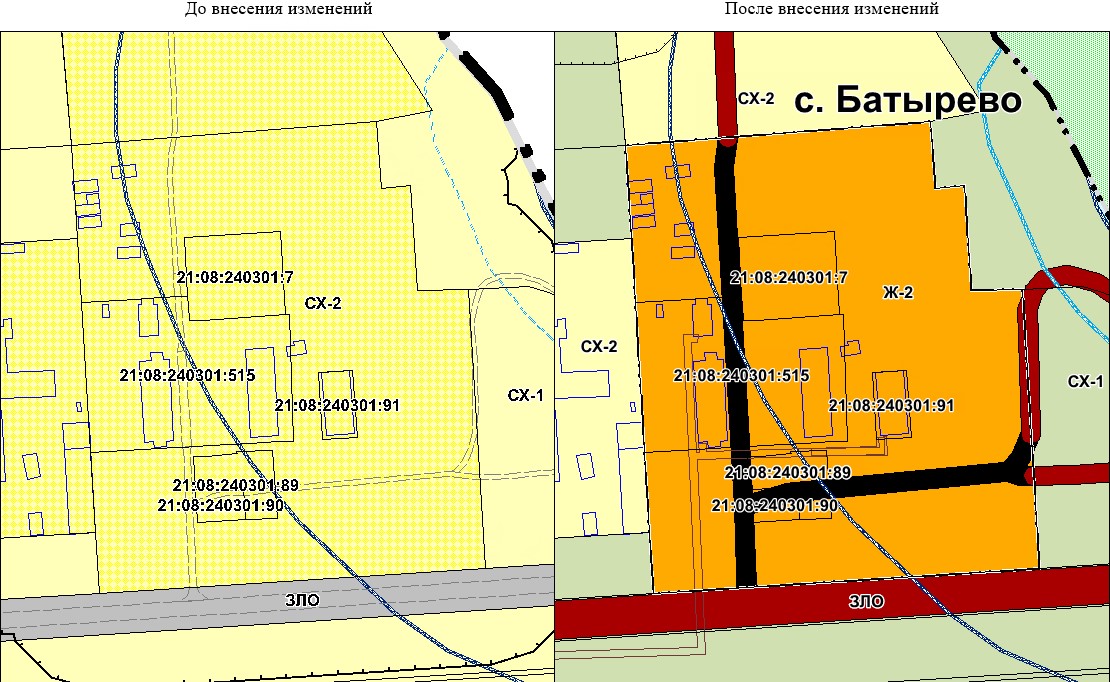 На земельный участок с кадастровым номером 21:08:490101:560 общей площадью 12460 кв. м., относящийся к землям сельскохозяйственных угодий в составе земель сельскохозяйственного назначения (СХ-1), установлена территориальная зоны сельскохозяйственного использования (СХ-2):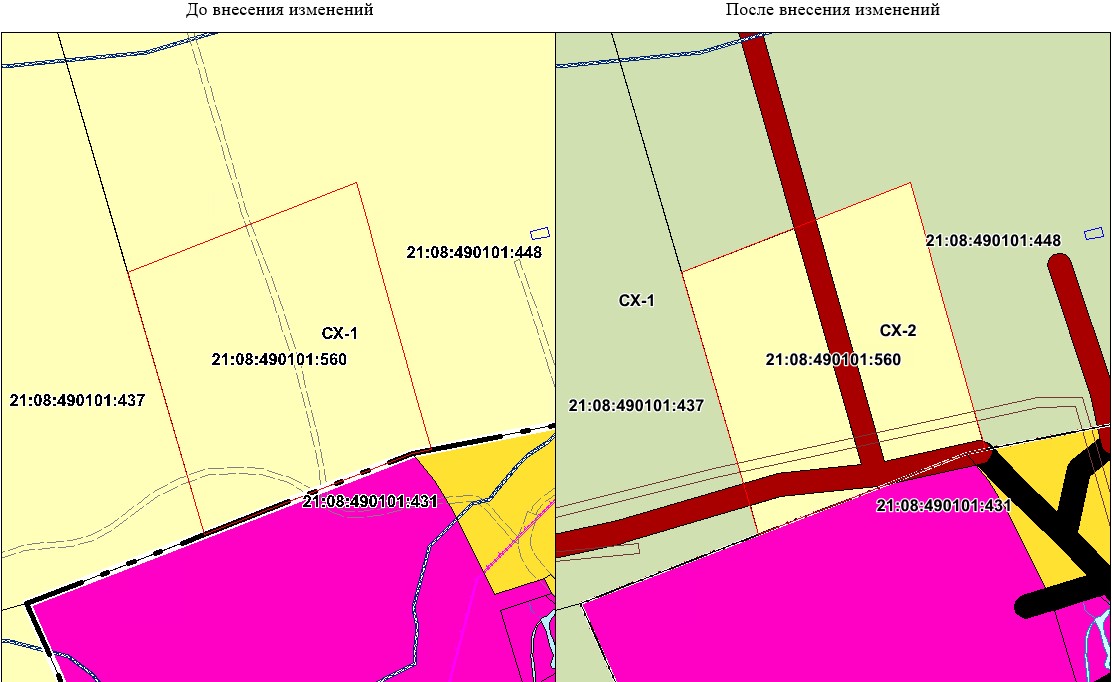 На земельный участок с кадастровым номером 21:08:240216:210 и 21:08:240216:211 установлена территориальная зона застройки индивидуальными жилыми домами (Ж-1), вместо территориальной зоны сельскохозяйственного использования (СХ-2):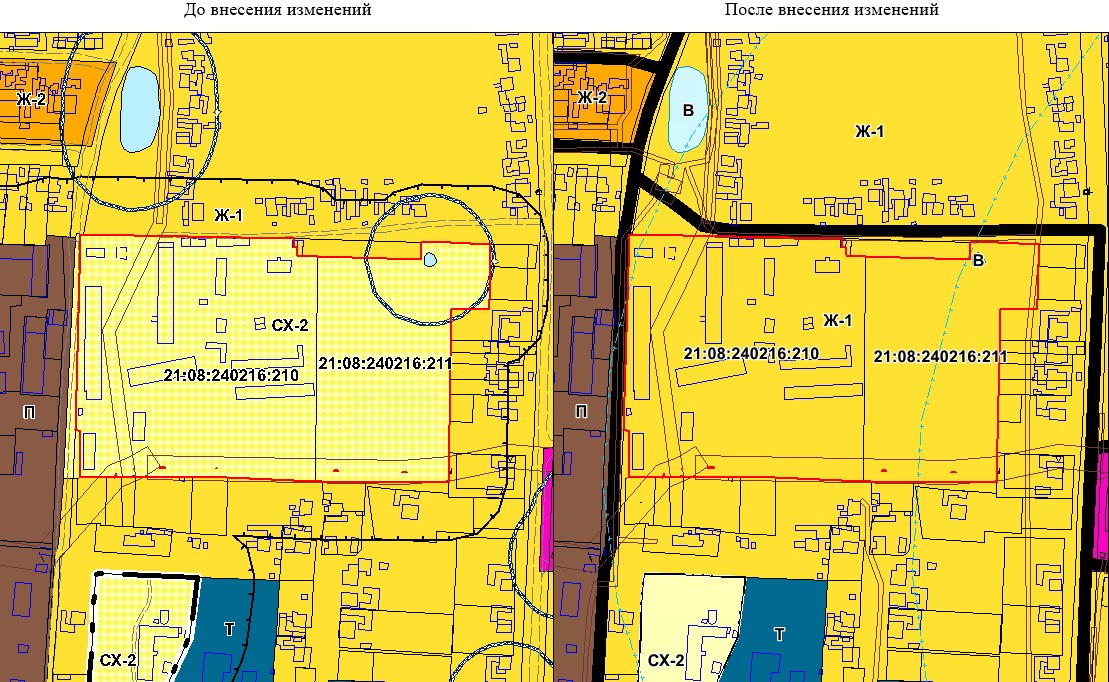 С земельного участка с кадастровым номером 21:08:240301:513, относящего к землям сельскохозяйственных угодий в составе земель сельскохозяйственного назначения (СХ-1), снята территориальная зона кладбищ (СК): ЧĂВАШ  РЕСПУБЛИКИ ПАТĂРЬЕЛ                                     МУНИЦИПАЛЛĂ ОКРУГĔН ПĔРРЕМĔШ СУЙЛАВРИ ДЕПУТАТСЕН ПУХĂВĔ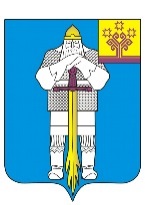 ЧУВАШСКАЯ  РЕСПУБЛИКАСОБРАНИЕ ДЕПУТАТОВБАТЫРЕВСКОГОМУНИЦИПАЛЬНОГО ОКРУГАПЕРВОГО СОЗЫВАЙЫШĂНУ16.12.2022 ç., 6/17  № Патăрьел ялěРЕШЕНИЕ16.12.2022 г. № 6/17село БатыревоО внесении изменений в Правила землепользования и застройки Батыревского сельского поселения Батыревского района Чувашской Республики, утвержденные решением Собрания депутатов Батыревского сельского поселения Батыревского района от 11.09.2020 №42/3№п/пКод (числовое обозначение) в соответствии с КлассификаторомВид разрешенного использования земельного участка (в соответствии с Классификатором видов разрешенного использования земельных участков утвержденным уполномоченным федеральным органом исполнительной власти)Параметры разрешенного строительства, реконструкции объектов капитального строительстваПараметры разрешенного строительства, реконструкции объектов капитального строительстваПараметры разрешенного строительства, реконструкции объектов капитального строительстваПараметры разрешенного строительства, реконструкции объектов капитального строительства№п/пКод (числовое обозначение) в соответствии с КлассификаторомВид разрешенного использования земельного участка (в соответствии с Классификатором видов разрешенного использования земельных участков утвержденным уполномоченным федеральным органом исполнительной власти)Предельная этажность зданий, строений, сооружений, этажПредельные размеры земельных участков (мин.-макс.), гаМаксимальный процент застройки, %Минимальные отступы от границ земельных участков, м1234567Основные виды и параметры разрешенного использования земельных участков и объектов капитального строительстваОсновные виды и параметры разрешенного использования земельных участков и объектов капитального строительстваОсновные виды и параметры разрешенного использования земельных участков и объектов капитального строительстваОсновные виды и параметры разрешенного использования земельных участков и объектов капитального строительстваОсновные виды и параметры разрешенного использования земельных участков и объектов капитального строительстваОсновные виды и параметры разрешенного использования земельных участков и объектов капитального строительстваОсновные виды и параметры разрешенного использования земельных участков и объектов капитального строительства12.1Для индивидуального жилищного строительства30,05-0,30(пп.1,2 приме-чания)403 (пп.6,7 приме-чания)22.2Для ведения личного подсобного хозяйства (приусадебный земельный участок в границах населенного пункта)30,04-0,60(пп.1,2,11приме-чания)303 (пп.6,7 приме-чания)32.1.1Малоэтажная многоквартирная жилая застройка4мин.0,10 (пп.8, 12 приме-чания)503 (п.7 приме-чания)42.3Блокированная жилая застройка3мин. 0,05(п.8 приме-чания)503 (п.7 приме-чания)52.7.1Хранение автотранспорта1мин.0,00280162.7.2Размещение гаражей для собственных нужд1мин.0,00280173.1.1Предоставление коммунальных услуг1мин.0,00280183.1.2Административные здания организаций, обеспечивающих предоставление коммунальных услуг2мин.0,01803 (п.7 приме-чания)93.2.3Оказание услуг связи2мин. 0,005803 (п.7 приме-чания)103.3Бытовое обслуживание2мин. 0,005803 (п.7 приме-чания)113.4.1Амбулаторно-поликлиническое обслуживание2мин.0,005803 (п.7 приме-чания)123.4.2Стационарное медицинское обслуживание2мин. 0,05703 (п.7 приме-чания)133.5.1Дошкольное, начальное и среднее общее образование2мин.0,1403 (п.7 приме-чания)143.8.1Государственное  управление4мин. 0,02803 (п.7 приме-чания)153.9.1Обеспечение деятельности в области гидрометеорологии и смежных с ней областяхне подлежат установлениюне подлежат установлениюне подлежат установлениюне подлежат установлению164.4Магазины2мин.0,005803 (п.7 приме-чания)174.5Банковская и страховая деятельность2мин.0,01803 (п.7 приме-чания)184.6Общественное питание2мин.0,005803 (п.7 приме-чания)195.1.2Обеспечение занятий спортом в помещениях2мин.0,005803 (п.7 приме-чания)205.1.3Площадки для занятий спортомне подлежат установлениюне подлежат установлениюне подлежат установлениюне подлежат установлению216.8Связь (за исключением объектов связи, размещение которых предусмотрено содержанием видов разрешенного использования с кодами 3.1.1, 3.2.3)не подлежат установлениюне подлежат установлениюне подлежат установлениюне подлежат установлению227.2.3Стоянки транспорта общего пользованияне подлежат установлениюне подлежат установлениюне подлежат установлениюне подлежат установлению238.3Обеспечение внутреннего правопорядка2мин.0,005803 (п.7 приме-чания)2412.0.1Улично-дорожная сетьград. регламент не распространяетсяград. регламент не распространяетсяград. регламент не распространяетсяград. регламент не распространяется2512.0.2Благоустройство территорииград. регламент не распространяетсяград. регламент не распространяетсяград. регламент не распространяетсяград. регламент не распространяется2613.0Земельные участки общего пользованияне подлежат установлениюне подлежат установлениюне подлежат установлениюне подлежат установлению2713.1Ведение огородничества00,01-0,10 (п.2 приме-чания)012813.2Ведение садоводства20,03-0,15 (п.2 приме-чания)3032914.0Земельные участки, входящие в состав общего имущества собственников индивидуальных жилых домов в малоэтажном жилом комплексене подлежат установлениюне подлежат установлениюне подлежат установлениюне подлежат установлениюУсловно разрешенные виды и параметры использованияземельных участков и объектов капитального строительстваУсловно разрешенные виды и параметры использованияземельных участков и объектов капитального строительстваУсловно разрешенные виды и параметры использованияземельных участков и объектов капитального строительстваУсловно разрешенные виды и параметры использованияземельных участков и объектов капитального строительстваУсловно разрешенные виды и параметры использованияземельных участков и объектов капитального строительстваУсловно разрешенные виды и параметры использованияземельных участков и объектов капитального строительстваУсловно разрешенные виды и параметры использованияземельных участков и объектов капитального строительства301.15Хранение и переработка сельскохозяйственной продукции10,0006-0,0024 (п.17приме-чания)903 (п.7 приме-чания)313.6.1Объекты культурно-досуговой деятельности2мин. 0,005803 (п.7 приме-чания)323.6.2Размещение парков культуры и отдыхане подлежат установлениюне подлежат установлениюне подлежат установлениюне подлежат установлению333.7.1Осуществление религиозных обрядов2мин.0,02803 (п.7 приме-чания)343.10.1Амбулаторное ветеринарное обслуживание1мин.0,01803 (п.7 приме-чания)354.2Объекты торговли (торговые центры, торгово-развлекательные центры (комплексы)2мин.0,03603 (п.7 приме-чания)364.3Рынки1мин.0,005803 (п.7 приме-чания374.7Гостиничное обслуживание3мин.0,02803384.8.1Развлекательные мероприятияне подлежат установлениюне подлежат установлениюне подлежат установлениюне подлежат установлению394.9Служебные гаражи1мин.0,005803 (п.7 приме-чания)404.9.1.1Заправка транспортных средств1мин. 0,02803 (п.7 приме-чания)414.9.1.3Автомобильные мойки1мин.0,005803 (п.7 приме-чания)424.9.1.4Ремонт автомобилей2мин.0,005803 (п.7 приме-чания)434.9.2Стоянка транспортных средствне подлежат установлениюне подлежат установлениюне подлежат установлениюне подлежат установлению446.9Склады10,002-0,005 (п.20 приме-чания)903 (п.7 приме-чания)457.2.2Обслуживание перевозок пассажиров, за исключением объектов капитального строительства, размещение которых предусмотрено содержанием вида разрешенного использования с кодом 7.6не подлежат установлениюне подлежат установлениюне подлежат установлениюне подлежат установлениюВспомогательные виды и параметры использования земельных участков и объектов капитального строительстваВспомогательные виды и параметры использования земельных участков и объектов капитального строительстваВспомогательные виды и параметры использования земельных участков и объектов капитального строительстваВспомогательные виды и параметры использования земельных участков и объектов капитального строительстваВспомогательные виды и параметры использования земельных участков и объектов капитального строительстваВспомогательные виды и параметры использования земельных участков и объектов капитального строительстваВспомогательные виды и параметры использования земельных участков и объектов капитального строительства-------№п/пКод (числовое обозначение) в соответствии с КлассификаторомВид разрешенного использования земельного участка (в соответствии с Классификатором видов разрешенного использования земельных участков утвержденным уполномоченным федеральным органом исполнительной власти)Параметры разрешенного строительства, реконструкции объектов капитального строительстваПараметры разрешенного строительства, реконструкции объектов капитального строительстваПараметры разрешенного строительства, реконструкции объектов капитального строительстваПараметры разрешенного строительства, реконструкции объектов капитального строительстваПараметры разрешенного строительства, реконструкции объектов капитального строительстваПараметры разрешенного строительства, реконструкции объектов капитального строительства№п/пКод (числовое обозначение) в соответствии с КлассификаторомВид разрешенного использования земельного участка (в соответствии с Классификатором видов разрешенного использования земельных участков утвержденным уполномоченным федеральным органом исполнительной власти)Предельная этажность зданий, строений, сооружений, этажПредельная этажность зданий, строений, сооружений, этажПредельные размеры земельных участков (мин. - макс.), гаПредельные размеры земельных участков (мин. - макс.), гаМаксимальный процент застройки, %Минимальные отступы от границ земельных участков, м123445567Основные виды и параметры разрешенного использования земельных участков и объектов капитального строительстваОсновные виды и параметры разрешенного использования земельных участков и объектов капитального строительстваОсновные виды и параметры разрешенного использования земельных участков и объектов капитального строительстваОсновные виды и параметры разрешенного использования земельных участков и объектов капитального строительстваОсновные виды и параметры разрешенного использования земельных участков и объектов капитального строительстваОсновные виды и параметры разрешенного использования земельных участков и объектов капитального строительстваОсновные виды и параметры разрешенного использования земельных участков и объектов капитального строительстваОсновные виды и параметры разрешенного использования земельных участков и объектов капитального строительстваОсновные виды и параметры разрешенного использования земельных участков и объектов капитального строительства12.1.1Малоэтажная многоквартирная жилая застройка44мин.0,10 (п.2 приме-чания)мин.0,10 (п.2 приме-чания)503 (п.1 приме-чания)22.3Блокированная жилая застройка33мин.0,005 (п.2 приме-чания)мин.0,005 (п.2 приме-чания)503 (п.1 приме-чания)32.5Среднеэтажная жилая застройка88мин.0,02 (п.2 приме-чания)мин.0,02 (п.2 приме-чания)503 (п.1 приме-чания)42.7.1Хранение автотранспорта11мин.0,002мин.0,002801 (п.1 приме-чания)53.1.1Предоставление коммунальных услуг11мин.0,002мин.0,002801 (п.1 приме-чания)63.1.2Административные здания организаций, обеспечивающих предоставление коммунальных услуг22мин.0,01мин.0,01803 (п.1 приме-чания)73.2.1Дома социального обслуживания22мин.0,02мин.0,02703 (п.1 приме-чания)83.2.2Оказание социальной помощи населению22мин.0,15мин.0,15703 (п.1 приме-чания)93.2.3Оказание услуг связи22мин.0,005мин.0,005803 (п.1 приме-чания)103.2.4Общежития33мин.0,05мин.0,05803 (п.1 приме-чания)113.3Бытовое обслуживание22мин.0,01мин.0,01803 (п.1 приме-чания)123.4.1Амбулаторно-поликлиническое обслуживание22мин.0,005мин.0,005803 (п.1 приме-чания)133.4.2Стационарное медицинское обслуживание22мин. 0,04мин. 0,04703 (п.1 приме-чания)143.5.1Дошкольное, начальное и среднее общее образование22мин.0,01мин.0,01403 (п.1 приме-чания)153.5.2Среднее и высшее профессиональное образование55мин.0,2мин.0,2703 (п.1 приме-чания)163.8.1Государственное  управление44мин. 0,02мин. 0,02803 (п.1 приме-чания)173.9.1Обеспечение деятельности в области гидрометеорологии и смежных с ней областяхне подлежат установлениюне подлежат установлениюне подлежат установлениюне подлежат установлениюне подлежат установлениюне подлежат установлению184.4Магазины22мин.0,005мин.0,005803 (п.1 приме-чания)194.5Банковская и страховая деятельность22мин.0,01мин.0,01803 (п.1 приме-чания)204.6Общественное питание22мин.0,005мин.0,005603 (п.1 приме-чания)215.1.2Обеспечение занятий спортом в помещениях22мин.0,005мин.0,005803 (п.1 приме-чания)225.1.3Площадки для занятий спортомне подлежат установлениюне подлежат установлениюне подлежат установлениюне подлежат установлениюне подлежат установлениюне подлежат установлению236.8Связь (за исключением объектов связи, размещение которых предусмотрено содержанием видов разрешенного использования с кодами 3.1.1, 3.2.3)не подлежат установлениюне подлежат установлениюне подлежат установлениюне подлежат установлениюне подлежат установлениюне подлежат установлению247.2.3Стоянки транспорта общего пользованияне подлежат установлениюне подлежат установлениюне подлежат установлениюне подлежат установлениюне подлежат установлениюне подлежат установлению258.3Обеспечение внутреннего правопорядка22мин.0,02мин.0,02803 (п.1 приме-чания)2612.0.1Улично-дорожная сетьград. регламент не распространяетсяград. регламент не распространяетсяград. регламент не распространяетсяград. регламент не распространяетсяград. регламент не распространяетсяград. регламент не распространяется2712.0.2Благоустройство территорииград. регламент не распространяетсяград. регламент не распространяетсяград. регламент не распространяетсяград. регламент не распространяетсяград. регламент не распространяетсяград. регламент не распространяетсяУсловно разрешенные виды и параметры использованияземельных участков и объектов капитального строительстваУсловно разрешенные виды и параметры использованияземельных участков и объектов капитального строительстваУсловно разрешенные виды и параметры использованияземельных участков и объектов капитального строительстваУсловно разрешенные виды и параметры использованияземельных участков и объектов капитального строительстваУсловно разрешенные виды и параметры использованияземельных участков и объектов капитального строительстваУсловно разрешенные виды и параметры использованияземельных участков и объектов капитального строительстваУсловно разрешенные виды и параметры использованияземельных участков и объектов капитального строительстваУсловно разрешенные виды и параметры использованияземельных участков и объектов капитального строительстваУсловно разрешенные виды и параметры использованияземельных участков и объектов капитального строительства281.15Хранение и переработка сельскохозяйственной продукции110,0006-0,0024 (п.8приме-чания)0,0006-0,0024 (п.8приме-чания)903 (п.7 приме-чания)293.6.1Объекты культурно-досуговой деятельности22мин.0,005мин.0,005803 (п.1 приме-чания)303.7.1Осуществление религиозных обрядов22мин.0,02мин.0,02803 (п.1 приме-чания)313.10.1Амбулаторное ветеринарное обслуживание11мин.0,01мин.0,01803 (п.1 приме-чания)324.1Деловое управление22мин.0,02мин.0,02803(п.1 приме-чания)334.2Объекты торговли (торговые центры, торгово-развлекательные центры (комплексы)22мин.0,03мин.0,03603 (п.7 приме-чания)344.3Рынки22мин.0,005мин.0,005803 (п.1 приме-чания)354.7Гостиничное обслуживание33мин.0,02мин.0,02803 (п.1 приме-чания)364.8.1Развлекательные мероприятияне подлежат установлениюне подлежат установлениюне подлежат установлениюне подлежат установлениюне подлежат установлениюне подлежат установлению374.9Служебные гаражи11мин.0,005мин.0,005803 (п.1 приме-чания)384.9.1.1Заправка транспортных средств11мин. 0,02мин. 0,02803 (п.1 приме-чания)394.9.1.3Автомобильные мойки11мин.0,005мин.0,005803 (п.1 приме-чания)404.9.1.4Ремонт автомобилей22мин.0,005мин.0,005803 (п.1 приме-чания)414.9.2Стоянка транспортных средствне подлежат установлениюне подлежат установлениюне подлежат установлениюне подлежат установлениюне подлежат установлениюне подлежат установлению426.9Склады1мин.0.002-0,005 (п.3 приме-чания)мин.0.002-0,005 (п.3 приме-чания)80803 (п.1 приме-чания)437.2.2Обслуживание перевозок пассажиров, за исключением объектов капитального строительства, размещение которых предусмотрено содержанием вида разрешенного использования с кодом 7.6не подлежат установлениюне подлежат установлениюне подлежат установлениюне подлежат установлениюне подлежат установлениюне подлежат установлениюВспомогательные виды и параметры использованияземельных участков и объектов капитального строительстваВспомогательные виды и параметры использованияземельных участков и объектов капитального строительстваВспомогательные виды и параметры использованияземельных участков и объектов капитального строительстваВспомогательные виды и параметры использованияземельных участков и объектов капитального строительстваВспомогательные виды и параметры использованияземельных участков и объектов капитального строительстваВспомогательные виды и параметры использованияземельных участков и объектов капитального строительстваВспомогательные виды и параметры использованияземельных участков и объектов капитального строительстваВспомогательные виды и параметры использованияземельных участков и объектов капитального строительстваВспомогательные виды и параметры использованияземельных участков и объектов капитального строительства---------№п/пКод (числовое обозначение) в соответствии с КлассификаторомКод (числовое обозначение) в соответствии с КлассификаторомВид разрешенного использования земельного участка (в соответствии с Классификатором видов разрешенного использования земельных участков утвержденным уполномоченным федеральным органом исполнительной власти)Параметры разрешенного строительства, реконструкции объектов капитального строительстваПараметры разрешенного строительства, реконструкции объектов капитального строительстваПараметры разрешенного строительства, реконструкции объектов капитального строительстваПараметры разрешенного строительства, реконструкции объектов капитального строительства№п/пКод (числовое обозначение) в соответствии с КлассификаторомКод (числовое обозначение) в соответствии с КлассификаторомВид разрешенного использования земельного участка (в соответствии с Классификатором видов разрешенного использования земельных участков утвержденным уполномоченным федеральным органом исполнительной власти)Предельная этажность зданий, строений, сооружений, этажПредельные размеры земельных участков (мин.-макс.), гаМаксимальный процент застройки, %Минимальные отступы от границ земельных участков, м12234567Основные виды и параметры разрешенного использования земельных участков и объектов капитального строительстваОсновные виды и параметры разрешенного использования земельных участков и объектов капитального строительстваОсновные виды и параметры разрешенного использования земельных участков и объектов капитального строительстваОсновные виды и параметры разрешенного использования земельных участков и объектов капитального строительстваОсновные виды и параметры разрешенного использования земельных участков и объектов капитального строительстваОсновные виды и параметры разрешенного использования земельных участков и объектов капитального строительстваОсновные виды и параметры разрешенного использования земельных участков и объектов капитального строительстваОсновные виды и параметры разрешенного использования земельных участков и объектов капитального строительства12.1.1Малоэтажная многоквартирная жилая застройкаМалоэтажная многоквартирная жилая застройка4мин.0,10 (пп.2,3 приме-чания)503 (п.1 приме-чания)22.2Для ведения личного подсобного хозяйства (приусадебный земельный участок в границах населенного пункта)Для ведения личного подсобного хозяйства (приусадебный земельный участок в границах населенного пункта)30,04-0,60(пп.6,10,11приме-чания)303 (пп.1, 12 приме-чания)32.3Блокированная жилая застройкаБлокированная жилая застройка3мин.0,05503 (п.1 приме-чания)42.7.1Хранение автотранспортаХранение автотранспорта1мин.0,002801 (п.1 приме-чания)52.7.2Размещение гаражей для собственных  нужд Размещение гаражей для собственных  нужд 1мин.0,00280163.1.1Предоставление коммунальных услугПредоставление коммунальных услуг1мин.0,002801 (п.1 приме-чания)73.1.2Административные здания организаций, обеспечивающих предоставление коммунальных услугАдминистративные здания организаций, обеспечивающих предоставление коммунальных услуг2мин.0,01803 (п.1 приме-чания)83.2.1Дома социального обслуживанияДома социального обслуживания2мин.0,02703 (п.1 приме-чания)93.2.2Оказание социальной помощи населениюОказание социальной помощи населению2мин.0,005703 (п.1 приме-чания)103.2.3Оказание услуг связиОказание услуг связи2мин.0,005803 (п.1 приме-чания)113.2.4Общежития (за исключением зданий, размещение которых предусмотрено содержанием вида разрешенного использования с кодом 4.7)Общежития (за исключением зданий, размещение которых предусмотрено содержанием вида разрешенного использования с кодом 4.7)2мин.0,01803 (п.1 приме-чания)123.3Бытовое обслуживаниеБытовое обслуживание2мин.0,005803 (п.1 приме-чания)133.4.1Амбулаторно-поликлиническое обслуживаниеАмбулаторно-поликлиническое обслуживание2мин.0,005803 (п.1 приме-чания)143.4.2Стационарное медицинское обслуживаниеСтационарное медицинское обслуживание2мин.0,05703 (п.1 приме-чания)153.5.1Дошкольное, начальное и среднее общее образованиеДошкольное, начальное и среднее общее образование2мин.0,1403 (п.1 приме-чания)163.5.2Среднее и высшее профессиональное образованиеСреднее и высшее профессиональное образование5мин.0,2703 (п.1 приме-чания)173.6.1Объекты культурно- досуговой деятельностиОбъекты культурно- досуговой деятельности2мин.0,005803 (п.1 приме-чания)183.6.2Размещение парков культуры и отдыхаРазмещение парков культуры и отдыхане подлежат установлениюне подлежат установлениюне подлежат установлениюне подлежат установлению193.8.1Государственное управлениеГосударственное управление4мин.0,02803 (п.1 приме-чания)203.9.1Обеспечение деятельности в области гидрометеорологии и смежных с ней областяхОбеспечение деятельности в области гидрометеорологии и смежных с ней областяхне подлежат установлениюне подлежат установлениюне подлежат установлениюне подлежат установлению214.1Деловое управлениеДеловое управление2мин.0,01803 (п.1 приме-чания)224.4МагазиныМагазины2мин.0,005801 (п.1 приме-чания)234.5Банковская и страховая деятельностьБанковская и страховая деятельность2мин.0,01803 (п.1 приме-чания)244.6Общественное питаниеОбщественное питание2мин.0,005803 (п.1 приме-чания)254.7Гостиничное обслуживаниеГостиничное обслуживание3мин.0,02803264.9.2Стоянка транспортных средствСтоянка транспортных средствне подлежат установлениюне подлежат установлениюне подлежат установлениюне подлежат установлению275.1.2Обеспечение занятий спортом  в помещенияхОбеспечение занятий спортом  в помещенияхне подлежат установлениюне подлежат установлениюне подлежат установлениюне подлежат установлению285.1.3Площадки для занятий спортомПлощадки для занятий спортомне подлежат установлениюне подлежат установлениюне подлежат установлениюне подлежат установлению296.8Связь (за исключением объектов связи, размещение которых предусмотрено содержанием видов разрешенного использования с кодами 3.1.1, 3.2.3)Связь (за исключением объектов связи, размещение которых предусмотрено содержанием видов разрешенного использования с кодами 3.1.1, 3.2.3)не подлежат установлениюне подлежат установлениюне подлежат установлениюне подлежат установлению307.2.3Стоянки транспорта общего пользованияСтоянки транспорта общего пользованияне подлежат установлениюне подлежат установлениюне подлежат установлениюне подлежат установлению318.3Обеспечение внутреннего правопорядкаОбеспечение внутреннего правопорядка2мин.0,005803 (п.1 приме-чания)329.3Историко-культурная деятельностьИсторико-культурная деятельностьне подлежат установлениюне подлежат установлениюне подлежат установлениюне подлежат установлению3312.0.1Улично-дорожная сетьУлично-дорожная сетьград. регламент не распространяетсяград. регламент не распространяетсяград. регламент не распространяетсяград. регламент не распространяется3412.0.2Благоустройство территорииБлагоустройство территорииград. регламент не распространяетсяград. регламент не распространяетсяград. регламент не распространяетсяград. регламент не распространяетсяУсловно разрешенные виды и параметры использования земельных участков и объектов капитального строительстваУсловно разрешенные виды и параметры использования земельных участков и объектов капитального строительстваУсловно разрешенные виды и параметры использования земельных участков и объектов капитального строительстваУсловно разрешенные виды и параметры использования земельных участков и объектов капитального строительстваУсловно разрешенные виды и параметры использования земельных участков и объектов капитального строительстваУсловно разрешенные виды и параметры использования земельных участков и объектов капитального строительстваУсловно разрешенные виды и параметры использования земельных участков и объектов капитального строительстваУсловно разрешенные виды и параметры использования земельных участков и объектов капитального строительства351.151.15Хранение и переработка сельскохозяйственной продукции10,0006-0,0024 (п.3приме-чания)903 (п.1 приме-чания)363.7.13.7.1Осуществление религиозных обрядов2мин.0,02803 (п.1 приме-чания)373.7.23.7.2Религиозное управление и образование3мин.0,02803 (п.1 приме-чания)383.10.13.10.1Амбулаторное ветеринарное обслуживание1мин.0,01803 (п.1 приме-чания)394.24.2Объекты торговли (торговые центры, торгово-развлекательные центры (комплексы)2мин.0,03603 (п.1 приме-чания)404.34.3Рынки2мин.0,005803 (п.1 приме-чания)414.8.14.8.1Развлекательные мероприятияне подлежат установлениюне подлежат установлениюне подлежат установлениюне подлежат установлению424.94.9Служебные гаражи1мин.0,005803 (п.1 приме-чания)434.9.1.14.9.1.1Заправка транспортных средств1мин. 0,02803 (п.1 приме-чания)444.9.1.24.9.1.2Обеспечение дорожного отдыха2мин.0,005803 (п.1 приме-чания)454.9.1.34.9.1.3Автомобильные мойки1мин.0,005803 (п.1 приме-чания)464.9.1.44.9.1.4Ремонт автомобилей2мин.0,005803 (п.1 приме-чания)474.104.10Выставочно-ярмарочная деятельностьне подлежат установлениюне подлежат установлениюне подлежат установлениюне подлежат установлению486.96.9Склады10,002-0,005 (п.4 приме-чания)903 (п.1 приме-чания)497.2.27.2.2Обслуживание перевозок пассажиров (за исключением объектов капитального строительства, размещение которых предусмотрено содержанием вида разрешенного использования с кодом 7.6)не подлежат установлениюне подлежат установлениюне подлежат установлениюне подлежат установлениюВспомогательные виды и параметры использования земельных участков и объектов капитального строительстваВспомогательные виды и параметры использования земельных участков и объектов капитального строительстваВспомогательные виды и параметры использования земельных участков и объектов капитального строительстваВспомогательные виды и параметры использования земельных участков и объектов капитального строительстваВспомогательные виды и параметры использования земельных участков и объектов капитального строительстваВспомогательные виды и параметры использования земельных участков и объектов капитального строительстваВспомогательные виды и параметры использования земельных участков и объектов капитального строительстваВспомогательные виды и параметры использования земельных участков и объектов капитального строительства--------№п/пКод (числовое обозначение) в соответствии с КлассификаторомВид разрешенного использования земельного участка (в соответствии с Классификатором видов разрешенного использования земельных участков, утвержденным уполномоченным федеральным органом исполнительной власти)Параметры разрешенного строительства, реконструкции объектов капитального строительстваПараметры разрешенного строительства, реконструкции объектов капитального строительстваПараметры разрешенного строительства, реконструкции объектов капитального строительстваПараметры разрешенного строительства, реконструкции объектов капитального строительства№п/пКод (числовое обозначение) в соответствии с КлассификаторомВид разрешенного использования земельного участка (в соответствии с Классификатором видов разрешенного использования земельных участков, утвержденным уполномоченным федеральным органом исполнительной власти)Предельная этажность зданий, строений, сооружений, этажПредельные размеры земельных участков  (мин.-макс.), гаМаксимальный процент застройки, %Минимальные отступы от границ земельного участка, м1234567Основные виды и параметры разрешенного использования земельных участков и объектов капитального строительстваОсновные виды и параметры разрешенного использования земельных участков и объектов капитального строительстваОсновные виды и параметры разрешенного использования земельных участков и объектов капитального строительстваОсновные виды и параметры разрешенного использования земельных участков и объектов капитального строительстваОсновные виды и параметры разрешенного использования земельных участков и объектов капитального строительстваОсновные виды и параметры разрешенного использования земельных участков и объектов капитального строительстваОсновные виды и параметры разрешенного использования земельных участков и объектов капитального строительства11.2Выращивание зерновых и иных сельскохозяйственных культурне подлежат установлениюне подлежат установлениюне подлежат установлениюне подлежат установлению21.3Овощеводствоне подлежат установлениюне подлежат установлениюне подлежат установлениюне подлежат установлению31.5Садоводствоне подлежат установлениюне подлежат установлениюне подлежат установлениюне подлежат установлению41.8Скотоводство1мин. 0,0280351.9Звероводство1мин. 0,0180161.10Птицеводство1мин. 0,0180371.11Свиноводство1мин. 0,0280381.12Пчеловодство1мин.0,0110191.13Рыбоводство1мин.0,01101101.14Научное обеспечение сельского хозяйстване подлежат установлениюне подлежат установлениюне подлежат установлениюне подлежат установлению111.15Хранение и переработка сельскохозяйственной продукции1мин.0,005801121.16Ведение личного подсобного хозяйства на полевых участках0мин.0,0201131.17Питомникине подлежат установлениюне подлежат установлениюне подлежат установлениюне подлежат установлению141.18Обеспечение сельскохозяйственного производства1мин.0,005801151.19Сенокошениене подлежат установлениюне подлежат установлениюне подлежат установлениюне подлежат установлению161.20Выпас сельскохозяйственных животныхне подлежат установлениюне подлежат установлениюне подлежат установлениюне подлежат установлению173.1.1Предоставление коммунальных услуг1мин.0,002801183.9.1Обеспечение деятельности в области гидрометеорологии и смежных с ней областяхне подлежат установлениюне подлежат установлениюне подлежат установлениюне подлежат установлению193.9.3Проведение научных испытанийне подлежат установлениюне подлежат установлениюне подлежат установлениюне подлежат установлению204.1Деловое управление2мин.0,005803214.6Общественное питание2мин.0,005803224.9Служебные гаражи1мин.0,005803236.4Пищевая промышленность2мин. 0,02753246.7Энергетика (за исключением объектов энергетики, размещение которых предусмотрено содержанием вида разрешенного использования с кодом 3.1)не подлежат установлениюне подлежат установлениюне подлежат установлениюне подлежат установлению256.8Связь (за исключением объектов связи, размещение которых предусмотрено содержанием видов разрешенного использования с кодами 3.1.1, 3.2.3)не подлежат установлениюне подлежат установлениюне подлежат установлениюне подлежат установлению266.9Склады1мин.0,005803276.9.1Складские площадкине подлежат установлениюне подлежат установлениюне подлежат установлениюне подлежат установлению286.12Научно-производственная деятельностьне подлежат установлениюне подлежат установлениюне подлежат установлениюне подлежат установлению297.2.3Стоянки транспорта общего пользованияне подлежат установлениюне подлежат установлениюне подлежат установлениюне подлежат установлениюУсловно разрешенные виды и параметры использования земельных участков и объектов капитального строительстваУсловно разрешенные виды и параметры использования земельных участков и объектов капитального строительстваУсловно разрешенные виды и параметры использования земельных участков и объектов капитального строительстваУсловно разрешенные виды и параметры использования земельных участков и объектов капитального строительстваУсловно разрешенные виды и параметры использования земельных участков и объектов капитального строительстваУсловно разрешенные виды и параметры использования земельных участков и объектов капитального строительстваУсловно разрешенные виды и параметры использования земельных участков и объектов капитального строительства302.4Передвижное жилье1не подлежат установлениюне подлежат установлениюне подлежат установлению313.10.1Амбулаторное ветеринарное обслуживание1мин.0,015803324.4Магазины1мин.0,005803334.9.1.1Заправка транспортных средств1мин. 0,01803344.9.1.3Автомобильные мойки1мин.0,005803354.9.1.4Ремонт автомобилей2мин.0,005803365.1.3Площадки для занятий спортомне подлежат установлениюне подлежат установлениюне подлежат установлениюне подлежат установлению3711.1Общее пользование водными объектамине подлежат установлениюне подлежат установлениюне подлежат установлениюне подлежат установлению3811.3Гидротехнические сооруженияне подлежат установлениюне подлежат установлениюне подлежат установлениюне подлежат установлениюВспомогательные виды и параметры использования земельных участков и объектов капитального строительстваВспомогательные виды и параметры использования земельных участков и объектов капитального строительстваВспомогательные виды и параметры использования земельных участков и объектов капитального строительстваВспомогательные виды и параметры использования земельных участков и объектов капитального строительстваВспомогательные виды и параметры использования земельных участков и объектов капитального строительстваВспомогательные виды и параметры использования земельных участков и объектов капитального строительстваВспомогательные виды и параметры использования земельных участков и объектов капитального строительства-------